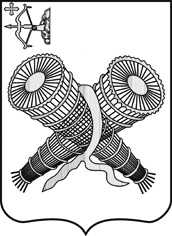 АДМИНИСТРАЦИЯ ГОРОДА СЛОБОДСКОГОКИРОВСКОЙ ОБЛАСТИПОСТАНОВЛЕНИЕ01.06.2020						                                                           № 923г. Слободской Кировской областиО проведении аукциона на право размещения нестационарных аттракционов и объектов развлечения в 2020 году В соответствии с постановлениями администрации города Слободского от 02.06.2016 №1225 «Об утверждении Порядка предоставления права на размещение нестационарных аттракционов и объектов развлечения на территории муниципального образования «город Слободской», от 01.06.2020 № 922 «О подготовке к проведению аукциона на право размещения нестационарных аттракционов и объектов развлечения» администрация города Слободского ПОСТАНОВЛЯЕТ:1. Провести открытый аукцион на заключение договора на право размещения нестационарных аттракционов и объектов развлечения на следующие лоты:1.1. Лот № 1: электромобили, веломобили:- площадь размещения нестационарного аттракциона (объекта развлечения): 19 кв.м.;  -местоположение (адресные ориентиры) нестационарного аттракциона (объекта развлечения): г. Слободской, Соборная площадь;- срок размещения нестационарного аттракциона (объекта развлечения): с 23.06.2020 по 30.09.2020;- начальная цена договора за период с 23.06.2020 по 30.09.2020 составляет 8 711 (восемь тысяч семьсот одиннадцать) рублей 12 копеек;- величина повышения начальной цены (шаг аукциона): 261 (двести шестьдесят один) рубль 33 копейки;- размер обеспечения заявки на участие в аукционе: 1 742 (одна тысяча семьсот сорок два) рубля 22 копейки.1.2. Лот № 2: электромобили, веломобили:- площадь размещения нестационарного аттракциона (объекта развлечения): 19 кв.м.;  -местоположение (адресные ориентиры) нестационарного аттракциона (объекта развлечения): г. Слободской, Соборная площадь;- срок размещения нестационарного аттракциона (объекта развлечения): с 23.06.2020 по 30.09.2020;- начальная цена договора за период с 23.06.2020 по 30.09.2020 составляет 8 711 (восемь тысяч семьсот одиннадцать) рублей 12 копеек;- величина повышения начальной цены (шаг аукциона): 261 (двести шестьдесят один) рубль 33 копейки;- размер обеспечения заявки на участие в аукционе: 1 742 (одна тысяча семьсот сорок два) рубля 22 копейки.1.3. Лот № 3: кинотеатр 3D или 5D:- площадь размещения нестационарного аттракциона (объекта развлечения): 16 кв.м.;  -местоположение (адресные ориентиры) нестационарного аттракциона (объекта развлечения): г. Слободской, Соборная площадь;- срок размещения нестационарного аттракциона (объекта развлечения): с 23.06.2020 по 30.09.2020;- начальная цена договора за период с 23.06.2020 по 30.09.2020 составляет 6 668 (шесть тысяч шестьсот шестьдесят восемь) рублей 80 копеек;- величина повышения начальной цены (шаг аукциона): 200 (двести) рублей 06 копеек;- размер обеспечения заявки на участие в аукционе: 1 333 (одна тысяча триста тридцать три) рубля 76 копеек.1.4. Лот № 4: тир пневматический:- площадь размещения нестационарного аттракциона (объекта развлечения): 16 кв.м.;  -местоположение (адресные ориентиры) нестационарного аттракциона (объекта развлечения): г. Слободской, Соборная площадь;- срок размещения нестационарного аттракциона (объекта развлечения): с 23.06.2020 по 30.09.2020;- начальная цена договора за период с 23.06.2020 по 30.09.2020 составляет 6 668 (шесть тысяч шестьсот шестьдесят восемь) рублей 80 копеек;- величина повышения начальной цены (шаг аукциона): 200 (двести) рублей 06 копеек;- размер обеспечения заявки на участие в аукционе: 1 333 (одна тысяча триста тридцать три) рубля 76 копеек.1.5. Лот № 5: надувной батут:- площадь размещения нестационарного аттракциона (объекта развлечения): 20 кв.м.;  -местоположение (адресные ориентиры) нестационарного аттракциона (объекта развлечения): г. Слободской, Соборная площадь;- срок размещения нестационарного аттракциона (объекта развлечения): с 23.06.2020 по 30.09.2020;- начальная цена договора за период с 23.06.2020 по 30.09.2020 составляет 9 169 (девять тысяч сто шестьдесят девять) рублей 60 копеек;- величина повышения начальной цены (шаг аукциона): 275 (двести семьдесят пять) рублей 09 копеек;- размер обеспечения заявки на участие в аукционе: 1 833 (одна тысяча восемьсот тридцать три) рубля 92 копейки.1.6. Лот № 6: надувной батут:- площадь размещения нестационарного аттракциона (объекта развлечения): 20 кв.м.;  -местоположение (адресные ориентиры) нестационарного аттракциона (объекта развлечения): г. Слободской, Соборная площадь;- срок размещения нестационарного аттракциона (объекта развлечения): с 23.06.2020 по 30.09.2020;- начальная цена договора за период с 23.06.2020 по 30.09.2020 составляет 9 169 (девять тысяч сто шестьдесят девять) рублей 60 копеек;- величина повышения начальной цены (шаг аукциона): 275 (двести семьдесят пять) рублей 09 копеек;- размер обеспечения заявки на участие в аукционе: 1 833 (одна тысяча восемьсот тридцать три) рубля 92 копейки.1.7. Лот № 7: комплекс спортивных батутов:- площадь размещения нестационарного аттракциона (объекта развлечения): 15 кв.м.;  -местоположение (адресные ориентиры) нестационарного аттракциона (объекта развлечения): г. Слободской, Соборная площадь;- срок размещения нестационарного аттракциона (объекта развлечения): с 23.06.2020 по 30.09.2020;- начальная цена договора за период с 23.06.2020 по 30.09.2020 составляет 6 877 (шесть тысяч восемьсот семьдесят семь) рублей 20 копеек;- величина повышения начальной цены (шаг аукциона): 206 (двести шесть) рублей 32 копейки;- размер обеспечения заявки на участие в аукционе: 1 375 (одна тысяча триста семьдесят пять) рублей 44 копейки.1.8. Лот № 8: комплекс спортивных батутов:- площадь размещения нестационарного аттракциона (объекта развлечения): 15 кв.м.;  -местоположение (адресные ориентиры) нестационарного аттракциона (объекта развлечения): г. Слободской, Соборная площадь;- срок размещения нестационарного аттракциона (объекта развлечения): с 23.06.2020 по 30.09.2020;- начальная цена договора за период с 23.06.2020 по 30.09.2020 составляет 6 877 (шесть тысяч восемьсот семьдесят семь) рублей 20 копеек;- величина повышения начальной цены (шаг аукциона): 206 (двести шесть) рублей 32 копейки;- размер обеспечения заявки на участие в аукционе: 1 375 (одна тысяча триста семьдесят пять) рублей 44 копейки.1.9. Лот № 9: аттракцион «Мячиковый тир»:- площадь размещения нестационарного аттракциона (объекта развлечения): 30 кв.м.;  -местоположение (адресные ориентиры) нестационарного аттракциона (объекта развлечения): г. Слободской, Соборная площадь;- срок размещения нестационарного аттракциона (объекта развлечения): с 23.06.2020 по 30.09.2020;- начальная цена договора за период с 23.06.2020 по 30.09.2020 составляет 12 504 (двенадцать тысяч пятьсот четыре) рубля;- величина повышения начальной цены (шаг аукциона): 375 (триста семьдесят пять) рублей 12 копеек;- размер обеспечения заявки на участие в аукционе: 2 500 (две тысячи пятьсот) рублей 80 копеек.1.10. Лот № 10: мобильная карусель:- площадь размещения нестационарного аттракциона (объекта развлечения): 30 кв.м.;  -местоположение (адресные ориентиры) нестационарного аттракциона (объекта развлечения): г. Слободской, Соборная площадь;- срок размещения нестационарного аттракциона (объекта развлечения): с 23.06.2020 по 30.09.2020;- начальная цена договора за период с 23.06.2020 по 30.09.2020 составляет 13 754 (тринадцать тысяч семьсот пятьдесят четыре) рубля 40 копеек;- величина повышения начальной цены (шаг аукциона): 412 (четыреста двенадцать) рублей 63 копейки;- размер обеспечения заявки на участие в аукционе: 2 750 (две тысячи семьсот пятьдесят) рублей 88 копеек.2. Утвердить аукционную документацию. Прилагается.3. Разместить извещение о проведении аукциона на официальном сайте администрации города Слободского www. slobodskoy.ru. 4.Срок размещения извещения о проведении аукциона с 05.06.2020 по 15.06.2020.5. Контроль за исполнением настоящего постановления возложить на заместителя главы администрации города Слободского Щекурину Н.Г.6. Постановление вступает в силу со дня официального опубликования (обнародования) и подлежит размещению в Информационном бюллетене органов местного самоуправления муниципального образования «город Слободской».И.о. главы города Слободского         П.О.Вайкутис